Innenräume – Handbuch zur InnenraumgestaltungGrundlagen – Planungshilfen – BeispieleVerlagsgesellschaft Rudolf Müller GmbH & Co. KGKundenservice: 65341 EltvilleTelefon: 06123 9238-258		                                        Telefax: 06123 9238-244rudolf-mueller@vuservice.de				www.baufachmedien.deBei der individuellen Gestaltung von Innenräumen müssen neben hohen gestalterischen Ansprüchen auch vielfältige funktionale und technische Aspekte berücksichtigt werden. Gerade beim Bauen im Bestand kommt der Umnutzung und Neugestaltung bestehender Räume eine besondere Bedeutung zu, die im Hinblick auf die gerade viel diskutierte Wohnraumknappheit enormes Potenzial bietet.Das reich bebilderte Handbuch „Innenräume“ ist Hilfestellung und Ideengeber für die Planung und Gestaltung individueller Wohnräume. Anschauliche Beispiele und mehr als 1.000 Zeichnungen, Grundrisse und Fotos bieten eine Fülle von Anregungen für eigene Entwürfe und dienen Architekten und Planern als Anschauungsmaterial für Beratungsgespräche mit Bauherren. Ein umfassender Grundlagenteil unterstützt bei der optimalen Planung. Die 2. Auflage wurde komplett überarbeitet und aktualisiert. Eine Vielzahl neuer Zeichnungen und Bilder liefern inspirierende Gestaltungsbeispiele für die verschiedensten Räume und Anforderungen.Der erste Teil dieses Nachschlagewerkes erläutert die Grundlagen und stellt das nötige Handwerkszeug vor: von der Zeichnung und Visualisierung der Entwürfe über Maßverhältnisse und Proportionen, Baukonstruktionen und den technischen Ausbau bis hin zu Farbgestaltung und Materialauswahl.Der zweite Teil widmet sich den einzelnen Wohnräumen. Für jede Nutzung werden Anforderungen wie Mindestplatzbedarf, Mobiliar, Belichtung usw. aufgezeigt und an konkreten Beispielen und Varianten dargestellt.2.010 Zeichen / Juni 2019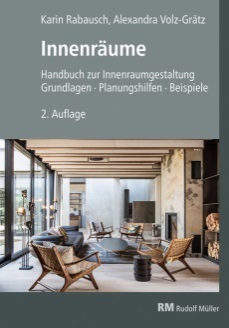 Von Karin Rabausch, Alexandra Volz-Grätz. 2., aktualisierte Auflage 2019. 21 x 29,7 cm. Gebunden. 384 Seiten mit 269 Abbildungen und 861 Zeichnungen.Euro 79,–ISBN Buch: 978-3-481-03835-9ISBN E-Book-PDF: 978-3-481-03836-6